О созыве  сорок второй  внеочередной сессии Собрания депутатов Михайловского сельского поселения четвертого созыва.	1. Созвать сорок вторую внеочередную сессию Собрания депутатов Михайловского  сельского  поселения четвертого созыва  20 октября  2023  года  в  15 час. 00 мин. в здании Михайловской сельской администрации по адресу: Республика Марий Эл, Советский район, д. Михайловка, ул. Зеленная, д. 2а с повесткой  дня:  	2. Настоящее распоряжение обнародовать. 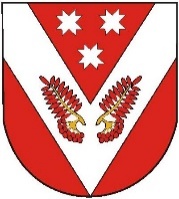 РОССИЙ ФЕДЕРАЦИЙМАРИЙ ЭЛ РЕСПУБЛИКЫСЕРОССИЙ ФЕДЕРАЦИЙМАРИЙ ЭЛ РЕСПУБЛИКЫСЕРОССИЙ ФЕДЕРАЦИЙМАРИЙ ЭЛ РЕСПУБЛИКЫСЕРОССИЙ ФЕДЕРАЦИЙМАРИЙ ЭЛ РЕСПУБЛИКЫСЕРОССИЙ ФЕДЕРАЦИЙМАРИЙ ЭЛ РЕСПУБЛИКЫСЕРОССИЙ ФЕДЕРАЦИЙМАРИЙ ЭЛ РЕСПУБЛИКЫСЕРОССИЙ ФЕДЕРАЦИЙМАРИЙ ЭЛ РЕСПУБЛИКЫСЕРОССИЙ ФЕДЕРАЦИЙМАРИЙ ЭЛ РЕСПУБЛИКЫСЕРОССИЙ ФЕДЕРАЦИЙМАРИЙ ЭЛ РЕСПУБЛИКЫСЕРОССИЙ ФЕДЕРАЦИЙМАРИЙ ЭЛ РЕСПУБЛИКЫСЕРОССИЙ ФЕДЕРАЦИЙМАРИЙ ЭЛ РЕСПУБЛИКЫСЕРОССИЙ ФЕДЕРАЦИЙМАРИЙ ЭЛ РЕСПУБЛИКЫСЕРОССИЙ ФЕДЕРАЦИЙМАРИЙ ЭЛ РЕСПУБЛИКЫСЕРОССИЙСКАЯ ФЕДЕРАЦИЯРЕСПУБЛИКА МАРИЙ ЭЛРОССИЙСКАЯ ФЕДЕРАЦИЯРЕСПУБЛИКА МАРИЙ ЭЛРОССИЙСКАЯ ФЕДЕРАЦИЯРЕСПУБЛИКА МАРИЙ ЭЛРОССИЙСКАЯ ФЕДЕРАЦИЯРЕСПУБЛИКА МАРИЙ ЭЛРОССИЙСКАЯ ФЕДЕРАЦИЯРЕСПУБЛИКА МАРИЙ ЭЛРОССИЙСКАЯ ФЕДЕРАЦИЯРЕСПУБЛИКА МАРИЙ ЭЛРОССИЙСКАЯ ФЕДЕРАЦИЯРЕСПУБЛИКА МАРИЙ ЭЛРОССИЙСКАЯ ФЕДЕРАЦИЯРЕСПУБЛИКА МАРИЙ ЭЛРОССИЙСКАЯ ФЕДЕРАЦИЯРЕСПУБЛИКА МАРИЙ ЭЛРОССИЙСКАЯ ФЕДЕРАЦИЯРЕСПУБЛИКА МАРИЙ ЭЛРОССИЙСКАЯ ФЕДЕРАЦИЯРЕСПУБЛИКА МАРИЙ ЭЛРОССИЙСКАЯ ФЕДЕРАЦИЯРЕСПУБЛИКА МАРИЙ ЭЛРОССИЙСКАЯ ФЕДЕРАЦИЯРЕСПУБЛИКА МАРИЙ ЭЛСОВЕТСКИЙ МУНИЦИПАЛ РАЙОНЫСО МИХАЙЛОВКА ЯЛ ШОТАН ИЛЕМЫН ДЕПУТАТ-ВЛАК ПОГЫНЖОСОВЕТСКИЙ МУНИЦИПАЛ РАЙОНЫСО МИХАЙЛОВКА ЯЛ ШОТАН ИЛЕМЫН ДЕПУТАТ-ВЛАК ПОГЫНЖОСОВЕТСКИЙ МУНИЦИПАЛ РАЙОНЫСО МИХАЙЛОВКА ЯЛ ШОТАН ИЛЕМЫН ДЕПУТАТ-ВЛАК ПОГЫНЖОСОВЕТСКИЙ МУНИЦИПАЛ РАЙОНЫСО МИХАЙЛОВКА ЯЛ ШОТАН ИЛЕМЫН ДЕПУТАТ-ВЛАК ПОГЫНЖОСОВЕТСКИЙ МУНИЦИПАЛ РАЙОНЫСО МИХАЙЛОВКА ЯЛ ШОТАН ИЛЕМЫН ДЕПУТАТ-ВЛАК ПОГЫНЖОСОВЕТСКИЙ МУНИЦИПАЛ РАЙОНЫСО МИХАЙЛОВКА ЯЛ ШОТАН ИЛЕМЫН ДЕПУТАТ-ВЛАК ПОГЫНЖОСОВЕТСКИЙ МУНИЦИПАЛ РАЙОНЫСО МИХАЙЛОВКА ЯЛ ШОТАН ИЛЕМЫН ДЕПУТАТ-ВЛАК ПОГЫНЖОСОВЕТСКИЙ МУНИЦИПАЛ РАЙОНЫСО МИХАЙЛОВКА ЯЛ ШОТАН ИЛЕМЫН ДЕПУТАТ-ВЛАК ПОГЫНЖОСОВЕТСКИЙ МУНИЦИПАЛ РАЙОНЫСО МИХАЙЛОВКА ЯЛ ШОТАН ИЛЕМЫН ДЕПУТАТ-ВЛАК ПОГЫНЖОСОВЕТСКИЙ МУНИЦИПАЛ РАЙОНЫСО МИХАЙЛОВКА ЯЛ ШОТАН ИЛЕМЫН ДЕПУТАТ-ВЛАК ПОГЫНЖОСОВЕТСКИЙ МУНИЦИПАЛ РАЙОНЫСО МИХАЙЛОВКА ЯЛ ШОТАН ИЛЕМЫН ДЕПУТАТ-ВЛАК ПОГЫНЖОСОВЕТСКИЙ МУНИЦИПАЛ РАЙОНЫСО МИХАЙЛОВКА ЯЛ ШОТАН ИЛЕМЫН ДЕПУТАТ-ВЛАК ПОГЫНЖОСОВЕТСКИЙ МУНИЦИПАЛ РАЙОНЫСО МИХАЙЛОВКА ЯЛ ШОТАН ИЛЕМЫН ДЕПУТАТ-ВЛАК ПОГЫНЖОСОБРАНИЕ ДЕПУТАТОВ МИХАЙЛОВСКОГО СЕЛЬСКОГО ПОСЕЛЕНИЯ СОВЕТСКОГО МУНИЦИПАЛЬНОГО РАЙОНАСОБРАНИЕ ДЕПУТАТОВ МИХАЙЛОВСКОГО СЕЛЬСКОГО ПОСЕЛЕНИЯ СОВЕТСКОГО МУНИЦИПАЛЬНОГО РАЙОНАСОБРАНИЕ ДЕПУТАТОВ МИХАЙЛОВСКОГО СЕЛЬСКОГО ПОСЕЛЕНИЯ СОВЕТСКОГО МУНИЦИПАЛЬНОГО РАЙОНАСОБРАНИЕ ДЕПУТАТОВ МИХАЙЛОВСКОГО СЕЛЬСКОГО ПОСЕЛЕНИЯ СОВЕТСКОГО МУНИЦИПАЛЬНОГО РАЙОНАСОБРАНИЕ ДЕПУТАТОВ МИХАЙЛОВСКОГО СЕЛЬСКОГО ПОСЕЛЕНИЯ СОВЕТСКОГО МУНИЦИПАЛЬНОГО РАЙОНАСОБРАНИЕ ДЕПУТАТОВ МИХАЙЛОВСКОГО СЕЛЬСКОГО ПОСЕЛЕНИЯ СОВЕТСКОГО МУНИЦИПАЛЬНОГО РАЙОНАСОБРАНИЕ ДЕПУТАТОВ МИХАЙЛОВСКОГО СЕЛЬСКОГО ПОСЕЛЕНИЯ СОВЕТСКОГО МУНИЦИПАЛЬНОГО РАЙОНАСОБРАНИЕ ДЕПУТАТОВ МИХАЙЛОВСКОГО СЕЛЬСКОГО ПОСЕЛЕНИЯ СОВЕТСКОГО МУНИЦИПАЛЬНОГО РАЙОНАСОБРАНИЕ ДЕПУТАТОВ МИХАЙЛОВСКОГО СЕЛЬСКОГО ПОСЕЛЕНИЯ СОВЕТСКОГО МУНИЦИПАЛЬНОГО РАЙОНАСОБРАНИЕ ДЕПУТАТОВ МИХАЙЛОВСКОГО СЕЛЬСКОГО ПОСЕЛЕНИЯ СОВЕТСКОГО МУНИЦИПАЛЬНОГО РАЙОНАСОБРАНИЕ ДЕПУТАТОВ МИХАЙЛОВСКОГО СЕЛЬСКОГО ПОСЕЛЕНИЯ СОВЕТСКОГО МУНИЦИПАЛЬНОГО РАЙОНАСОБРАНИЕ ДЕПУТАТОВ МИХАЙЛОВСКОГО СЕЛЬСКОГО ПОСЕЛЕНИЯ СОВЕТСКОГО МУНИЦИПАЛЬНОГО РАЙОНАСОБРАНИЕ ДЕПУТАТОВ МИХАЙЛОВСКОГО СЕЛЬСКОГО ПОСЕЛЕНИЯ СОВЕТСКОГО МУНИЦИПАЛЬНОГО РАЙОНАКӰШТЫМАШКӰШТЫМАШКӰШТЫМАШКӰШТЫМАШКӰШТЫМАШКӰШТЫМАШКӰШТЫМАШКӰШТЫМАШКӰШТЫМАШКӰШТЫМАШКӰШТЫМАШКӰШТЫМАШКӰШТЫМАШРАСПОРЯЖЕНИЕРАСПОРЯЖЕНИЕРАСПОРЯЖЕНИЕРАСПОРЯЖЕНИЕРАСПОРЯЖЕНИЕРАСПОРЯЖЕНИЕРАСПОРЯЖЕНИЕРАСПОРЯЖЕНИЕРАСПОРЯЖЕНИЕРАСПОРЯЖЕНИЕРАСПОРЯЖЕНИЕРАСПОРЯЖЕНИЕРАСПОРЯЖЕНИЕ№3030отот««161616»октябряоктябряоктябряоктябряоктября2023 г.2023 г.2023 г.2023 г.«О внесении изменений в решение Собрания депутатов Михайловского сельского поселения Советского муниципального района Республики Марий Эл от 18 мая 2018 г. № 171 
«Об утверждении Положения о публичных слушаниях в муниципальном образовании «Михайловское сельское поселение»»;«О внесении изменений в решение Собрания депутатов Михайловского сельского поселения Советского муниципального района Республики Марий Эл от 30 июня 2020 г. № 66 «О порядке назначения и проведения опроса граждан в Михайловском сельском поселении Советского муниципального района Республики Марий Эл»»;«О внесении изменения в решение Собрания депутатов Михайловского сельского поселения от 21 марта 2019 г. № 207 «Об утверждении Положения о порядке организации и проведения публичных слушаний по вопросам градостроительной деятельности на территории муниципального образования «Михайловское сельское поселение»»;«О внесении изменений в Положение о порядке предоставления земельных участков, находящихся в собственности Михайловского сельского поселения, и земельных участков государственная собственность на которые не разграничена, утвержденное решением Собрания депутатов Михайловского сельского поселения от 28.08.2015 года № 58»«О внесении изменений в решение Собрания депутатов Михайловского сельского поселения от 30.04.2013 года № 194 «О назначении, перерасчете размера и выплате пенсии за выслугу лет лицам, замещавшим должности муниципальной службы в органах местного самоуправления муниципального образования «Михайловское сельское поселение» Республики Марий Эл»»;«О внесении изменений в решение Собрания депутатов Михайловского сельского  поселения от 16.12.2011 года № 118«Об утверждении Положения о размерах и условиях оплаты труда лиц, замещающих должности муниципальной службы в Михайловском сельском поселении»».ГлаваМихайловского сельского  поселенияЕ. Г. Зыкова